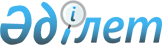 О внесении изменений и дополнений в постановление Правительства Республики Казахстан от 13 ноября 2018 года № 746 "Об утверждении Государственной программы развития продуктивной занятости и массового предпринимательства на 2017 – 2021 годы "Еңбек"Постановление Правительства Республики Казахстан от 4 мая 2021 года № 290
      Правительство Республики Казахстан ПОСТАНОВЛЯЕТ:
      1. Внести в постановление Правительства Республики Казахстан от 13 ноября 2018 года № 746 "Об утверждении Государственной программы развития продуктивной занятости и массового предпринимательства на 2017 – 2021 годы "Еңбек" следующие изменения и дополнения:
      в разделе "2. Введение": 
      подпункт 28) подраздела 2.1 изложить в следующей редакции: 
      "28) кредитор – местный исполнительный орган (через поверенного (агента), микрофинансовая организация/банки второго уровня/кредитные товарищества /АО "ФФПСХ";";
      в разделе "5. Основные направления, пути достижения поставленных целей и задач программы "Еңбек", соответствующие меры":
      в подразделе "5.2. Второе направление: развитие массового предпринимательства":
      пункт "5.2.2. Поддержка предпринимательских инициатив" дополнить частью двадцать первой следующего содержания: 
      "В рамках проекта по повышению доходов населения Жамбылской области местный исполнительный орган через поверенного (агента) за счет средств, возвращенных конечными заемщиками по ранее выданным кредитам/микрокредитам, осуществляет повторное кредитование/ микрокредитование конечных заемщиков на условиях реализации проекта на срок, не превышающий срок действия кредитного соглашения."; 
      в подразделе "5.3. Третье направление: развитие рынка труда через содействие занятости населения и мобильность трудовых ресурсов":
      пункт "5.3.1. Содействие в обеспечении занятости":
      дополнить частью восемьдесят третьей следующего содержания: 
      "Софинансирование и субсидирование оплаты труда физических лиц, трудоустроенных по проекту "Первое рабочее место", осуществляются по решению МИО.";
      дополнить частью девяносто шестой следующего содержания: 
      "Софинансирование и субсидирование оплаты труда физических лиц, трудоустроенных по проекту "Контракт поколений", осуществляются по решению МИО."; 
      в пункте "5.3.2. Повышение мобильности трудовых ресурсов": 
      часть шестнадцатую изложить в следующей редакции: 
      "Участникам программы "Еңбек" и членам их семей, а также одиноким лицам, независимо от семейного положения, предоставляется материальная помощь на переезд – единовременно в размере семидесяти МРП на главу и каждого члена семьи.". 
      2. Настоящее постановление вводится в действие по истечении десяти календарных дней после дня его первого официального опубликования. 
					© 2012. РГП на ПХВ «Институт законодательства и правовой информации Республики Казахстан» Министерства юстиции Республики Казахстан
				
      Премьер-Министр
Республики Казахстан 

А. Мамин
